http://gossmi.ru/Почвенный покров в Ростовской областиВ соответствии с системой природно-сельскохозяйственного районирования земельного фонда Ростовская область расположена в умеренном природно-сельскохозяйственном поясе в двух зонах: степной – обыкновенных и южных чернозёмов и сухостепной – тёмно-каштановых и каштановых почв. В общей структуре почвенного покрова преобладают чернозёмы, на долю которых приходится 5 347,0 тыс. га (57,9 % территории области) (рис. 4).Всего в почвенном покрове области насчитывается 22 типа и около 2000 разновидностей почв, распространение которых в пространстве свидетельствует о долготном характере смены почвенных подзон и фаций. Наиболее плодородные обыкновенные чернозёмы запада области сменяются в центре менее плодородными южными чернозёмами, а на востоке – низкопродуктивными комплексами каштановых почв с солнцами (табл. 1.12).Сплошное залегание зональных почв расчленяется интразональными почвами речных долин Дона, Северского Донца и Маныча, азональными почвами овражно-болотного комплекса и солонцами. Чернозёмы и каштановые почвы составляют основу пахотных земель области. Они обладают высоким плодородием.Рисунок 4. Почвенная картаСреди чернозёмов наибольшие площади (30 % территории области) занимают южные чернозёмы обыкновенные всех фаций – 23,7 %, а каштановые почвы всех подтипов – 24,9 %.Качество земельных угодий области характеризуется данными четвёртого тура оценки земель, выполненного ЮжНИИгипроземом, баллы:– бонитет почв пашни – 53;– частная оценка относительно основных сельскохозяйственных культур:- зерновые -   51,- кукуруза на зерно 63,- подсолнечник -   41,  - многолетние травы   -23,– оценка природных кормовых угодий:- сенокосы  -   8,- пастбища -   6.  Таблица 1.12 – Структура почвенного покрова Ростовской области, тыс. гаОсновные почвенные показатели, обуславливающие плодородие почв (мощность гумусового слоя, содержание гумуса, запасы гумуса, карбонатность), уменьшаются в направлении с запада на восток.Ниже приведена характеристика почвенного покрова по гранулометрическому составу и признакам, влияющим на плодородие (табл. 1.13, рис. 5).Наиболее плодородные земли имеют Кагальницкий и Зерноградский районы (бонитет почв пашни соответственно 71 и 70 баллов), а наименее плодородные – в Заветинском районе – 21 балл.Таблица 1.13 - Характеристика почвенного покрова по гранулометрическому составу и признакам,  влияющим на плодородие, % от площади пиродно-климатической зоныПочвенно-климатические условия области в целом благоприятны для разностороннего развития сельскохозяйственного производства. Однако, в процессе эксплуатации почвенного покрова области развились процессы его деградации, которые постоянно углубляются и расширяются.На территории области практически не осталось земель, которые не испытали антропогенное воздействие, преимущественно негативного характера. Почвенный покров претерпел значительные изменения: сократились площади наиболее ценных почв, уменьшился уровень плодородия всего почвенного покрова. При этом на сельскохозяйственных угодьях наблюдается прогрессирующее распространение следующих негативных процессов: водная и ветровая эрозия, дегумификация почв, засоление, осолонцевание, переуплотнение, переувлажнение, опустынивание и др.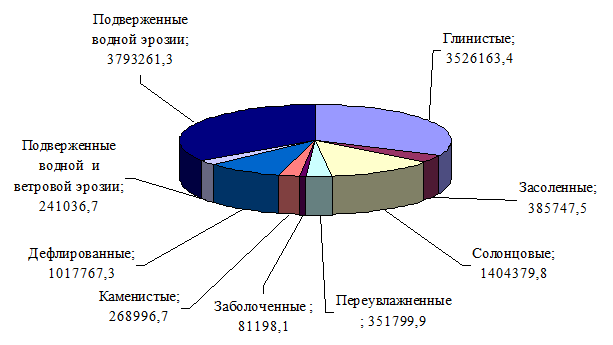 Рисунок 5. Характеристика почвенного покроваВ последние годы отмечается рост овражной эрозии и абразии берегов Таганрогского залива, Цимлянского, Весёловского и Пролетарского водохранилища.Анализ результатов, ранее проведенных работ по мониторингу земель показывает, что продолжается рост овражно-балочных систем, и их интенсивность значительно возросла. Подъем уровня грунтовых вод составил в среднем 8 см или 5,3 % от исходного значения, идет увеличение степени их минерализации, количество гумуса уменьшилось по всему профилю от 2,5 до 14,7 %, продолжается переувлажнение почв, вызванных с формирование верховодки и поднятием уровня грунтовых вод, что вызывает поднятие легкорастворимых солей с восходящими водами ближе к поверхности и накопление их в верхней части профиля.При этом на сельскохозяйственных угодьях наблюдается прогрессирующее распространение следующих негативных процессов:- водная эрозия на площади 3,22 млн. га;- ветровая эрозия – 6,01 млн. га;- подтопление – 0,3 млн. га;- засоление – 0,3 млн. га;- осолонцевание – 1,6 млн. га;- дегумификация – 7,4 млн. га.Процессы дегумификации наблюдаются на всех почвах пашни и частично естественных кормовых угодьях (табл. 1.14).Таблица 1.14 – Динамика содержания гумуса в почвах Ростовской областиОсновной причиной уменьшения содержания гумуса являются эрозионные процессы. В отдельных районах потери гумуса доходят до 1,1%, особенно сильно дегумификация проявляется на орошаемых землях. В чернозёмах снижение гумуса произошло с 4,0 до 3,5%, а в каштановых почвах – с 2,8 до до 2,35%.Это означает, что почвы утратили трансформируемое органическое вещество по отношению к его содержанию на целине в результате биологической минерализации. Поддержать это равновесие можно внесением органических удобрений, расширением посевов многолетних трав, а также заделкой послеуборочных остатков.Уменьшение гумусового слоя наблюдается в районах с преобладанием водной эрозии почв. В юго-восточных и южных районах, где периодически появляются пыльные бури, уменьшение гумусового слоя почв происходит менее интенсивно.В настоящее время практически исчезли сверхмощные чернозёмы (А+В более 120 см), увеличилась доля среднемощных. Кроме эрозии на уменьшение почвенного профиля влияет также постепенное перемещение почвы сельхозмашинами с вершин и склонов.Увеличение щёлочности и карбонатности пахотных почв происходит в результате глубокой их обработки с оборотом пласта и подтягивания к поверхности более щелочных и карбонатных слоёв. Эти процессы усугубляются водной эрозией и дефляцией. Наиболее плодородные верхние слои почвы смываются, и на поверхность выходят горизонты аккумуляции карбонатов, имеющие высокую щёлочность. Этими процессами затрагиваются практически все почвы области.В результате эрозионных процессов снижается плодородие почв, увеличивается расчлененность сельскохозяйственных угодий, ухудшается водный режим почв и влагообеспеченность полей, что наносит ущерб сельскохозяйственному производству.Эрозионные процессы являются одной из основных причин уменьшения содержания гумуса в почве. Эрозия является самым распространенным и наиболее разрушительным негативным процессом. Водная эрозия преобладает в северных, а ветровая – в южных и восточных районах области.Основными причинами развития эрозионных процессов являются, прежде всего, высокая степень сельскохозяйственной освоенности земель, интенсивная обработка почв. Недостаточное внесение органических и минеральных удобрений, несоблюдение структуры посевных площадей и противоэрозионной агротехники приводят к дегумификации земель, увеличению щелочности и карбонатности почв.Выделение эрозионных районов осуществлено путем анализа почвенных, климатических, геоморфологических и ландшафтных условий развития территории. Базовыми материалами явились подготовленная промежуточная гипсометрическая карта; космические снимки (позволившие выявить местоположение овражно-балочной сети) и материалы почвенных обследований. Основу показателей развития эрозионных процессов составляют следующие характеристики: удельный вес смытых и дефляционноопасных почв, преобладающие уклоны местности, развитие овражно-балочной сети, степень проявления водной и ветровой эрозии.По интенсивности развития эрозионных процессов территория области раделена следующим образом:- земли пойм и надпойменных террас, безопасные в эрозионном отношении и эрозионноопасные;- средняя и сильная степень развития водной эрозии;- совместное проявление водной и ветровой эрозии в разной степени интенсивности;- ветровой (дефляции) с соответствующим выделением почвенно-эрозионных районов, в результате чего составлена карта эрозионного районирования Ростовской области (рис. 6-7).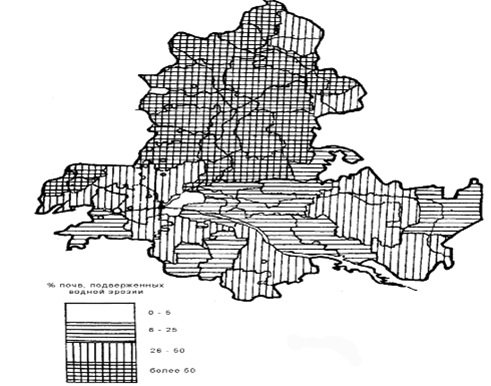 Рисунок 6. Карта-схема земель, подверженных водной эрозии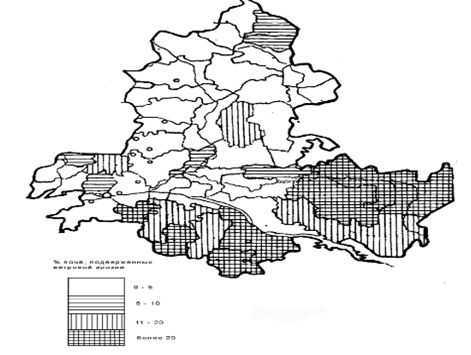 Рисунок 7. Карта – схема земель поверженных ветровой эрозииУвеличились площади засоленных земель, что связано с  несоблюдением рекомендуемого режима орошения и изношенностью поливной техники и оросительных систем. Оглеение почв наблюдается преимущественно на орошаемых землях, особенно в рисовых севооборотах.Среди богарной пашни этот процесс зафиксирован на подтопляемых и заболоченных землях («мочарах»).Набор и интенсивность проявления этих процессов и явлений отличаются по природно-сельскохозяйственным зонам области.Так, наиболее благоприятные условия для растениеводства в области имеют районы южной зерно-скотоводческой зоны и, особенно Зерноградский, Целинский и Егорлыкский районы.Почвенный покров этих территорий испытывает те же негативные процессы и явления, что и другие районы области. Однако, здесь наиболее остро стоит вопрос о защите почв от переувлажнения.В восточных районах области получили широкое распространение процессы опустынивания земель. В Зимовниковском, Ремонтненском и Дубовском районах опустыниванием охвачено около 800 тыс. га земель. Развитию этого процесса способствуют засухи и частые суховейные явления, малое количество атмосферных осадков.Процессы опустынивания в Ростовской области наблюдаются в восточной зоне – Орловском, Зимовниковском, Дубовском, Заветинском и Ремонтненском районах (рис. 8-9).Общая площадь этой зоны составляет 2,1 млн. га, из них пашня – 1,1 млн. га, естественные сенокосы и пастбища – 0,8 млн. га.По последним имеющимся данным (ЮжНИИгипрозем, РГУ) в Зимовниковском, Ремонтненском и Дубовском районах процессами опустынивания в различных его формах охвачено более половины территории, а остальная часть потенциально опасна в этом отношении, подвергаясь опустыниванию в той или иной мере в отдельные годы.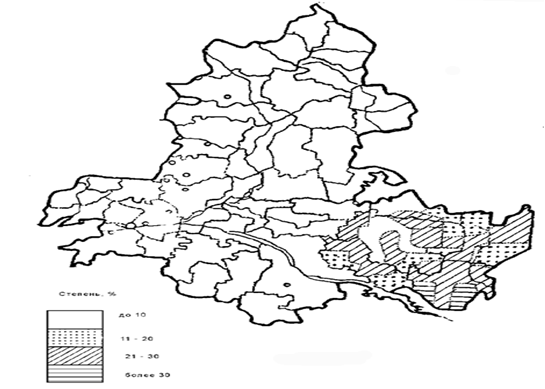 Рисунок 8. Карта-схема опустынивания природных кормовых угодий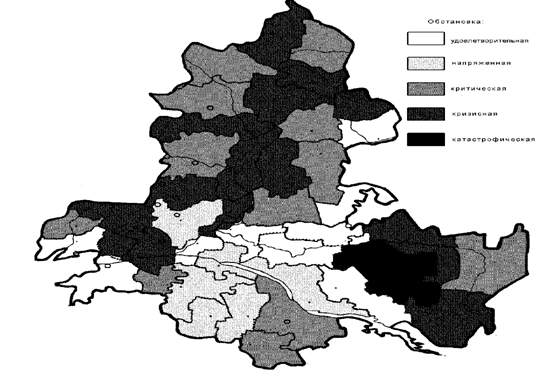 Рисунок 9. Карта – схема по степени деградации земельТаким образом, можно сделать вывод о направлении почвообразовательного процесса в сторону деградации почв, уменьшения питательных веществ как за счет недостаточного внесения минеральных и органических удобрений, так и за счет нарушения структуры севооборотов с преобладанием пропашных культур, выносящих значительное количество питательных веществ.Сложившаяся ситуация требует срочных мер по проведению систематических мониторинговых исследований земель, как главного средства оценки и прогнозирования изменений их состояния для выработки решений по улучшению условий использования земель, предупреждению и устранению негативных процессов в почвах.Оценка земель. В Ростовской области оценка земель проводилась ЮжНИИгипроземом в 1992-1993 годах на основе крупномасштабных почвенных и геоботанических обследований. Основу оценочных работ составляют бонитировка почв (оценка почв по природным свойствам) и частная оценка (относительно продуктивности отдельных культур (табл. 1.16).Таблица 1.16 – Оценка земель природно-сельскохозяйственных зон, баллыСравнительный анализ результатов оценки земель показывает, что наиболее плодородные земли имеет южная зона. Удачное сочетание плодородных почв и мягкого, сравнительно влажного климата позволяет при существующей агротехнике получать здесь наибольшие урожаи районированных сельскохозяйственных культур. Наименее благоприятны условия для земледелия в восточной зоне.В связи с этим на первом этапе оптимизации соотношения сельскохозяйственных угодий актуален вопрос о трансформации деградированной пашни и других низкопродуктивных земель в менее ценные угодья, мелиоративный фонд и др. Это позволит вывести из интенсивного сельскохозяйственного использования наименее плодородные, деградированные почвы и увеличить таким образом долю средостабилизирующих угодий.По природно-сельскохозяйственным зонам причины трансформации пашни в менее ценные угодья в процентном отношении значительно различаются, что является характерной особенностью каждой зоны.Из общей площади занятой многолетними насаждениями и составляющей 38,5 тыс. га, рекомендуются к трансформации 3,5 тыс. га по причинам переувлажнения, сильной эродированности, наличия солонцовых пятен.Учитывая различный уровень облесенности пахотных земель и сельскохозяйственных угодий, который, по расчетам специалистов, считается недостаточным как по области (соответственно 3,8 и 3,3%), так и по природно-хозяйственным зонам, и в связи с необходимостью доведения до оптимального уровня (5-5,5%), потребуется отвод земельных угодий в пределах 50-55 тыс. га, из которых 70-75% за счет пашни (табл. 1.17).Таблица 1.17 - Фактическая и оптимально необходимая лесистость территории, облесенность пашни и с.-х. угодий по природно-хозяйственным зонам и области в целом, %В качестве нормативной базы, обеспечивающей средовосстановление, можно использовать показатели водного режима территории, в частности поверхностный сток.Влагооборот в степной и сухостепной зонах существенным образом зависит от облесенности пашни, соотношения в структуре полевых площадей рыхлой (зябь) и уплотненной (посевы озимых и многолетних трав) пашни, взаиморасположения поля и искусственных лесных насаждений и др.Все это можно учесть и использовать для оптимизации водного режима территории, чтобы рационально использовать атмосферные осадки, увеличив коэффициент их использования с 0,39 в настоящее время до 0,70-0,80 при оптимальном соотношении угодий.Средовосстановление через влияние на водный режим территории, в первую очередь посредством сокращения стока талых и дождевых вод, предполагает уменьшение процессов эрозии и дефляции до контролируемых величин (3-3,5 т/га), а в дальнейшем восстановление плодородия малопродуктивных почв.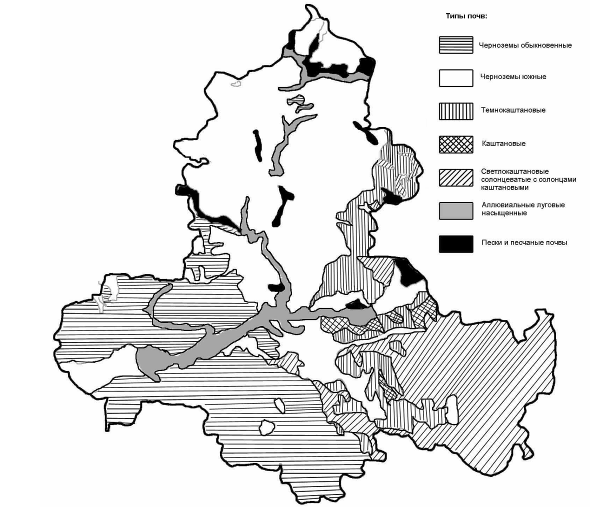 ПочвыОбщая площадьв том числе по угодьямв том числе по угодьямв том числе по угодьямв том числе по угодьямПочвыОбщая площадьПашняМноголетние насажденияПастбищаНе сельскохозяйственные угодьяЧерноземы обыкновенныетеплые промерзающиетеплые кратковременно промерзающиеочень теплые кратковременно промерзающие15871515221325591246211181590108955150Черноземы южные3035211417486418Лугово-черноземные1839027417Темно-каштановые и их комплексы с солонцами12198102275132Каштановые и их комплексы с солонцами1004400255349Комплексы светло-каштановых с солонцами294132-1611Лугово-каштановые8214-671Луговые222-119Аллювиальные луговые58182326Аллювиальные болотные43--3211Солонцы37515822114Солончаки20--713Почвы балок44548-34849Пески1273-7549Обнажение рыхлых и плотных пород64--4420Итого93665726582589993Земли городов, промышленности и транспорта3861361521214Под водой345---345Всего по области1009758627326101552ПоказателиПриродно-сельскохозяйственные зоны Ростовской областиПриродно-сельскохозяйственные зоны Ростовской областиПриродно-сельскохозяйственные зоны Ростовской областиПриродно-сельскохозяйственные зоны Ростовской областиПриродно-сельскохозяйственные зоны Ростовской областиПриродно-сельскохозяйственные зоны Ростовской областиПоказателисеверо-западнаясеверо-восточнаяцентральнаяорошаемаяприазовскаяюжнаявосточнаяГранулометрический состав: глинистый36,226,818,073,759,87,4тяжелосуглинистый36,954,476,922,139,574,5среднесуглинистый13,98,33,72,50,617,4легкосуглинистый5,83,50,60,60,10,4супесчаный4,12,70,60,6-0,2песчаный3,14,30,20,5-0,1Засоленные - всего1,11,47,26,21,56,4в т.ч. солончаки0,1-0,20,10,10,5Солонцовые комплексы – всего5,69,019,81,01,570,0в т.ч. более 50%0,50,42,20,10,316,2Переувлажненные – всего2,62,93,37,62,30,9Заболоченные – всего0,30,51,11,90,30,2Каменистые и щебенчатые - всего7,82,10,34,00,10,1Дефлированные - всего2,62,95,34,522,629,1в т.ч. слабо1,42,14,13,620,522,0Средне0,60,71,10,61,66,7Сильно0,60,10,10,30,50,4Подверженные водной эрозии - всего62,551,621,838,125,425,5в т.ч. слабо39,334,516,425,520,020,4Средне14,311,53,37,93,22,5Сильно8,95,62,14,72,22,6Подверженные совместному проявлению водной и ветровой эрозии1,20,20,12,11,98,8Природно-сельскохозяйственные зоныСреднее содержание гумуса, %, годыСреднее содержание гумуса, %, годыСреднее содержание гумуса, %, годыСреднее содержание гумуса, %, годыСреднее содержание гумуса, %, годыСреднее содержание гумуса, %, годыСреднее содержание гумуса, %, годыПриродно-сельскохозяйственные зоны1976-19801981-19851986-19901991-19951996-20002001-20052006-2010Северо-Западная3,803,793,713,463,203,143,17Северо-Восточная3,103,103,002,902,802,732,74Центральная3,303,253,252,972,952,963,03Приазовская3,803,803,603,603,603,853,77Южная3,803,643,643,603,653,573,66Восточная2,802,732,402,222,402,332,35ЗоныБонитет почв пашниЧастная оценка пашни по культурамЧастная оценка пашни по культурамЧастная оценка пашни по культурамЧастная оценка пашни по культурамЧастная оценка пашни по культурамПриродные кормовые угодьяПриродные кормовые угодьяЗоныБонитет почв пашнизерновыекукуруза на зерноподсолнечниковощимноголетние травысенокосыпастбищаСеверо-западная545350433627117Северо-восточная49514843342686Центральная586763465038137Приазовская627576545542127Южная678082475743106Восточная32453625342165Область53616144443286Природно-хозяйственные зоныЛесистость территорииЛесистость территорииОблесенностьОблесенностьОблесенностьОблесенностьПриродно-хозяйственные зоныЛесистость территорииЛесистость территориипашнипашнис.-х. угодийс.-х. угодийПриродно-хозяйственные зоныфакти-ческаяопти-мальнаяфакти-ческаяопти-мальнаяфакти-ческаяопти-мальнаяСеверо-западная9,910,05,15,512,012,4Северо-восточная6,06,83,45,07,88,4Центральная орошаемая3,64,72,54,74,55,9Приазовская4,34,93,95,33,76,2Южная3,34,53,65,23,45,0Восточная2,12,33,15,42,32,6По области5,35,83,85,26,26,8